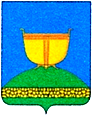           ИСПОЛНИТЕЛЬНЫЙ КОМИТЕТВЫСОКОГОРСКОГО МУНИЦИПАЛЬНОГО    РАЙОНА РЕСПУБЛИКИ ТАТАРСТАН         ТАТАРСТАН РЕСПУБЛИКАСЫ
    БИЕКТАУ МУШЩИИАЛЬ РАЙОНЫ
              БАШКАРМА КОМИТЕТЫ     Кооперативная ул., 5, нос. ж/д станция Высокая Гора,                        Кооперативная ур, 5, Бнектау т/ю сганциясе носелогы,     Высокогорский район, Республика Татарстан, 422700                             Биектау районы, Татарстан Республикасы, 422700Тел.: +7 (84365) 2-30-61, факс: 2-30-86, e-mail: biektau@tatar.ru, www.vysokaya-gora.tatarstan.ru            ПОСТАНОВЛЕНИЕ                                                             КАРАР               от  __________                                                                     № ____Об утверждении муниципальной программы «Поддержка социально ориентированных некоммерческих организаций в Высокогорском муниципальном районе на 2017- 2019 годы»	В соответствии с Федеральными законами от 6 октября 2003 года №131-ФЗ «Об общих принципах организации местного самоуправления в Российской Федерации», от 12 января 1996 года №7-ФЗ «О некоммерческих организациях», во исполнение Перечня поручений Президента Республики Татарстан Р.Н. Минниханова по итогам III Республиканского форума социально ориентированных некоммерческих организаций от 25.08.2015 года №ПР-263ПОСТАНОВЛЯЮ:1. Утвердить муниципальную программу «Поддержка социально ориентированных некоммерческих организаций в Высокогорском муниципальном районе на 2017-2019 годы» (далее – Программа), согласно приложению;  2. Обнародовать настоящее постановление разместив на официальном сайте Высокогорского муниципального района в информационно-телекоммуникационной сети Интернет по веб-адресу: http://vysokaya-gora.tatarstan.ru/ и на «Официальном портале правовой информации Республики Татарстан» в информационно-телекоммуникационной сети Интернет по веб-адресу: http://pravo.tatarstan.ru.  3.  Контроль за реализацией Программы возложить на заместителя руководителя исполнительного комитета Высокогорского муниципального района А.П.  Афанасьева.Руководитель исполнительного комитетаВысокогорского муниципального района 			  И.Ф. ХуснутдиновПриложение №1                           УТВЕРЖДЕНОПостановлением исполнительного комитетаВысокогорского муниципального района от  ____________ № __________Муниципальная программа«Поддержка социально ориентированных некоммерческих организаций в Высокогорском муниципальном районеРеспублики Татарстан на 2017-2019 годы»пос. ж.д.ст. Высокая ГораПаспорт муниципальной программы«Поддержка социально ориентированных некоммерческих организаций в Высокогорском муниципальном районе Республики Татарстан на 2017-2019 годы2. Общая характеристика сферы реализации муниципальной программыНекоммерческая организация (НКО) - организация, не имеющая в качестве основной цели своей деятельности извлечение прибыли и не распределяющая полученную прибыль между участниками. Некоммерческие организации могут создаваться для достижения социальных, благотворительных, культурных, образовательных, политических, научных и управленческих целей, в сферах охраны здоровья граждан, развития физической культуры и спорта, удовлетворения духовных и иных нематериальных потребностей граждан, защиты прав, законных интересов граждан и организаций, разрешения споров и конфликтов, оказания юридической помощи, а также в иных целях, направленных на достижение общественных благ. Некоммерческие организации вправе заниматься предпринимательской деятельностью, только если данная деятельность направлена на достижение целей организации добра.Гражданское общество возникает как результат свободной самоорганизации жителей территории, стремящихся к объединению на основе осознания общности своих интересов и целей, и способных самостоятельно решать не только свои собственные проблемы, но и проблемы других людей. Сегодня, общество столкнулось с трудностями решения не только экономических, но и важнейших социально-культурных проблем. В связи с этим развитие некоммерческого хозяйствования приобретает особую актуальность в деле поддержания социальной сферы и обеспечения социальной защиты населения.Одним из институтов, способных эффективно справиться с решением задач привлечения дополнительных финансовых средств в отрасль социальной сферы, а также содействовать оптимизации распределения ресурсов экономики, является некоммерческий сектор. Особая роль некоммерческого сектора экономики, обуславливается тем, что его организации становятся ядром гражданского общества, без которого немыслима реализация на практике принципов демократии.  Через НКО члены городского сообщества получают возможность проявлять добровольную инициативу, что дает не только ощутимый экономический, но и социальный эффект. Использование потенциала и энергии, которыми обладают общественные структуры, обеспечит дальнейшее развитие социальной, политической и экономической сфер района.Федеральным законом от 5 апреля 2010 года № 40-ФЗ «О внесении изменений в отдельные законодательные акты Российской Федерации по вопросу поддержки социально ориентированных некоммерческих организаций» в законодательство введено понятие «социально ориентированные некоммерческие организации» (далее – СОНКО).Социально ориентированными признаются некоммерческие организации, созданные в предусмотренных Федеральным законом от 12 января 1996 года № 7-ФЗ «О некоммерческих организациях» формах (за исключением государственных корпораций, государственных компаний, общественных объединений, являющихся политическими партиями) и осуществляющие деятельность, направленную на решение социальных проблем, развитие гражданского общества в Российской Федерации.Федеральным законом от 6 октября 2003 года № 131-ФЗ «Об общих принципах организации местного самоуправления в Российской Федерации» оказание поддержки социально ориентированным некоммерческим организациям, благотворительной деятельности и добровольчеству отнесены к вопросам местного значения.Социально ориентированные некоммерческие организации помогают решать ряд муниципальных задач в социальной сфере, т.е. социально ориентированные некоммерческие организации помогают в создание эффективной социальной инфраструктуры города.Федеральным законом от 6 октября 2003 года №131-ФЗ «Об общих принципах организации местного самоуправления в Российской Федерации» оказание поддержки социально ориентированным некоммерческим организациям отнесены квопросам местного значения. На 1 марта 2017 года на территории Высокогорского муниципального района имеет статус юридического лица 58 социально ориентированных некоммерческих организаций (религиозные организации).На сегодняшний день потенциал гражданских инициатив нельзя назвать реализованным. Слабыми сторонами развития некоммерческого сектора в муниципальном образовании являются: - низкая гражданская активность населения;- неравномерность развития отдельных видов общественной активности населения;-отсутствие системы эффективного взаимодействия органов местного самоуправления и населения; - нехватка профессиональных и специальных знаний в области менеджмента и делопроизводства у руководителей НКО и, как следствие, отсутствие системности в их деятельности, низкий уровень планирования и неумение применять программный подход в своей деятельности;- неподготовленность к работе со средствами массовой информации, низкий уровень информированности общества о деятельности НКО;- ограниченные ресурсы НКО – человеческие, финансовые, технические; - разобщенность организаций, отсутствие налаженных внутренних контактов на уровне муниципального образования.Данная Программа устанавливает систему мер поддержки НКО, направленных на развитие гражданского общества, создание правовых, экономических и организационных условий для гражданской активности и добровольческих инициатив.Основным содержанием деятельности по реализации программы является создание и поддержание условий, способствующих формированию и эффективной работе некоммерческого сектора в районе.  При наличии благоприятных условий, развитие гражданской активности обеспечит саморазвитие институтов гражданского общества, которые смогут постепенно расширять сферу своей ответственности за решение актуальных для района и его жителей задач и проблем. Цели, задачи и индикаторы достижения целей и решения задачЦелью Программы является: - поддержка деятельности социально ориентированных некоммерческих организаций, осуществляющих деятельность на территории Высокогорского муниципального района.Программа предполагает решение следующих задач:- развитие механизмов поддержки социально ориентированных некоммерческих организаций; - обеспечение открытости информации о муниципальной поддержке социально ориентированных некоммерческих организаций.В соответствии с поставленными задачами предполагается достижение следующих индикаторов и показателей муниципальной программы:Таблица 2Основные ожидаемые конечные результаты муниципальной программыВ результате реализации Программы в 2019 году предполагается:- создание прозрачной и конкурентной системы муниципальной поддержки социально ориентированных некоммерческих организаций;-увеличение количества проведенных общественных мероприятий до 90 единиц;-увеличение количества граждан, принимающих участие в деятельности социально ориентированных некоммерческих организаций до 950 человек.Сроки и этапы реализации муниципальной программыПрограмма реализуется в течение 2017-2019 годов.Перечень мероприятий муниципальной программыПрограмма включает следующие приоритетные направления поддержки деятельности социально ориентированных некоммерческих организаций, осуществляющих деятельность на территории Высокогорского муниципального района:- финансовая поддержка социально ориентированных некоммерческих организаций;- информационная и консультативная поддержка социально ориентированных некоммерческих организаций.Приоритетные направления финансовой поддержки социально ориентированных некоммерческих организаций:- социальная защита и поддержка участников и инвалидов ВОВ, малолетних узников фашистских концлагерей;- добровольческая деятельность в области охраны общественного порядка;-благотворительная деятельность, а также деятельность в области благотворительности, направленная на решение социальных, культурных, образовательных и иных общественно значимых проблем Высокогорского муниципального района.Перечень программных мероприятий указан в приложении к Программе.Финансовое обеспечение муниципальной программыФинансирование мероприятий Программы осуществляется за счет средств местного бюджета.Потребность в финансовых ресурсах на реализацию мероприятий Программы в 2017-2019 годах определена в объеме 350 тыс. рублей, в том числе по годам:Таблица 3.тыс. рублейОбъемы финансирования мероприятий Программы за счет средств местного бюджета ежегодно уточняются, исходя из промежуточных результатов выполнения Программы, и в соответствии с ежегодным решением Совета Высокогорского муниципального района на очередной финансовый год и на плановый период.Механизм реализации муниципальной программыУправление Программой, контроль и мониторинг за ходом ее реализации осуществляет Исполнительный комитет Высокогорского муниципального района Республики Татарстан.Исполнительный комитет Высокогорского муниципального района с учетом фактически выделенных лимитов финансирования мероприятий Программы из средств местного бюджета на соответствующий финансовый год проводит анализ хода исполнения мероприятий программы и освоения социально ориентированными некоммерческими организациями средств, выделенных из местного бюджета,  осуществляет общее руководство и содействует взаимодействию  структурных подразделений Исполнительного комитета Высокогорского муниципального района по реализации муниципальной программы. А также, уточняет потребности в финансировании на очередной финансовый год, и, в случае необходимости, готовит предложения по внесению изменений в нормативные правовые акты, в соответствии с которыми реализуется Программа. Органы внутреннего и внешнего финансового контроля осуществляют контроль за эффективным и целевым использованием средств, выделяемых на реализацию Программы.Основными исполнителями Программы являются социально ориентированные некоммерческие организации города, которые обеспечивают выполнение Программы за счет финансирования из бюджета Высокогорского муниципального района, представляют в Исполнительный комитет Высокогорского муниципального района информацию и отчеты о выполнении Программы.Приложениек муниципальной программе«Поддержка социально ориентированных некоммерческихорганизаций в Высокогорском муниципальном районе Республики Татарстан»Печень мероприятий муниципальной программы «Поддержка социально ориентированных некоммерческих организаций в Высокогорском муниципальном районе Республики Татарстан»Исполнитель-координатор муниципальной программыИсполнительный комитет Высокогорского муниципального районаИсполнители муниципальной программы- социально ориентированные некоммерческие организации.Цель муниципальной программыПоддержка деятельности социально ориентированных некоммерческих организаций, осуществляющих деятельность на территории Высокогорского муниципального районаЗадачи муниципальной программы- развитие механизмов поддержки социально ориентированных некоммерческих организаций;- обеспечение открытости информации о муниципальной поддержке социально ориентированных некоммерческих организацийИндикаторы муниципальной программы- количество проведенных общественных акций и мероприятий;- количество граждан, принимающих участие в деятельности социально ориентированных некоммерческих организаций;- количество социально ориентированных некоммерческих организаций, которым оказана финансовая поддержкаСроки и этапы реализации муниципальной программы2017-2019 годыОбъем финансирования муниципальной программыОбщий объем финансирования из местного бюджета 350 тыс. рублей (при наличии доп. доходов), в том числе по годам:2017 год - 110 тыс. рублей;  2018 год –120 тыс. рублей;2019 год - 120 тыс. рублей;Ожидаемые результаты муниципальной программы- создание прозрачной и конкурентной системы муниципальной поддержки социально ориентированных некоммерческих организаций;- увеличение количества граждан, принимающих участие в деятельности социально ориентированных некоммерческих организаций Наименование индикаторов и показателейНаименование индикаторов и показателейНаименование индикаторов и показателейКоличество проведенных общественных мероприятий единицКоличество граждан, принимающих участие в деятельности социально ориентированных некоммерческих организаций,человекФинансовая поддержка (количество социально ориентированных некоммерческих организаций),единиц2017 год7085012018 год8090022019 год909502Источник финансированияВсего2017 год2018 год2019 годМестный бюджет350000110000120000120000Наименование мероприятийСроки реализации (годы)Ответственные за реализацию мероприятийИсточники финансированияСумма расходов, всего (тыс. руб.)в том числепо годам реализации муниципальной программыв том числепо годам реализации муниципальной программыв том числепо годам реализации муниципальной программы20172018 год2019 годФинансовая поддержка СОНКОФинансовая поддержка СОНКОФинансовая поддержка СОНКОФинансовая поддержка СОНКОФинансовая поддержка СОНКОФинансовая поддержка СОНКОФинансовая поддержка СОНКОФинансовая поддержка СОНКОПредоставление субсидий субъектам СОНКО 2017-2019 годыИсполнительный комитет ВМРМестный бюджет(при наличии доп.доходов)350000110000120000120000ИтогоМестный бюджет(при наличии доп.доходов)350000110000120000120000Информационная и консультативная поддержка СОНКОИнформационная и консультативная поддержка СОНКОИнформационная и консультативная поддержка СОНКОИнформационная и консультативная поддержка СОНКОИнформационная и консультативная поддержка СОНКОИнформационная и консультативная поддержка СОНКОИнформационная и консультативная поддержка СОНКОИнформационная и консультативная поддержка СОНКО2.1. Размещение общественно значимой информации в сети Интернет о поддержке социально ориентированных некоммерческих организаций Высокогорского муниципального районапостоянное обновление информации Исполнительный комитет ВМРФинансирование не требуется2.2. Организация и ведение реестра социально ориентированных некоммерческих организаций, которым оказывается поддержкапостоянное обновление информации Исполнительный комитет ВМРФинансирование не требуется2.3. Освещение деятельности социально ориентированных некоммерческих организаций через средства массовой информацииИсполнительный комитет ВМРФинансирование не требуется2.4. Оказание содействия в проведении социально ориентированными некоммерческими организациями публичных мероприятий на территории Высокогорского муниципального районаИсполнительный комитет ВМРФинансирование не требуется2.5. Координация взаимодействия социально ориентированных некоммерческих организаций со структурными подразделениями Исполнительного комитета Высокогорского муниципального районаИсполнительный комитет ВМРФинансирование не требуется2.6. Проведение консультаций специалистамиИсполнительного комитета Высокогорского муниципального района с некоммерческими организациями по организационно-правовым вопросамв период реализации программыИсполнительный комитет ВМРФинансирование не требуется